ROTINA SEMANAL DO TRABALHO PEDAGÓGICO - Atividades Remotas-Data: 15/03 a 19/03 de 2021Turma: Etapa II A ** Prof.ª Elizete   ***  “E.M.E.I EMILY OLIVEIRA SILVA”OBS: Não se esqueçam de registrar as atividades com fotos ou vídeos e enviar para a professora.SEGUNDA-FEIRATERÇA-FEIRAQUARTA-FEIRAQUINTA-FEIRASEXTA-FEIRAVÍDEO: Leitura de história pela professora: “Que bicho será que a cobra comeu?” (https://youtu.be/QfKlfmmT2HI ) ATIVIDADES DA APOSTILA 2- Assistir ao vídeo explicativo das atividades de hoje.- Realizar a atividade da página 9= recortar e colar os nomes das partes do corpo.ATIVIDADES DA APOSTILA 2- Assistir ao vídeo explicativo das atividades de hoje.- Realizar a atividade da página 10= refletir sobre a utilidade da água em nosso cotidiano e completar as palavras com o som inicial.BRINCADEIRA PINTANDO SOMBRASMATERIAIS: FOLHA BRANCALÁPIS PARA DESENHARLÁPIS DE CORBRINQUEDOS PEQUENOS, COMO BICHINHOS.ESTA ATIVIDADE TEM O OBJETIVO DE DESENVOLVER A COORDENAÇÃO MOTORA FINA E A CRIATIVIDADE.COMO NA FOTO, PEGUE UMA FOLHA DE PAPEL E COLOQUE ONDE HAJA SOL, DEPOIS COLOQUE OS OBJETOS QUE SUA CRIANÇA ESCOLHEU. ELES VÃO TER UMA SOMBRA SOBRE A FOLHA, A PROPOSTA É QUE SUA CRIANÇA TENTE CONTORNAR ESSA SOMBRA, PINTANDO-AS DEPOIS.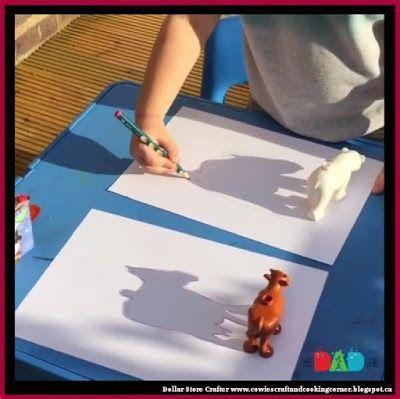 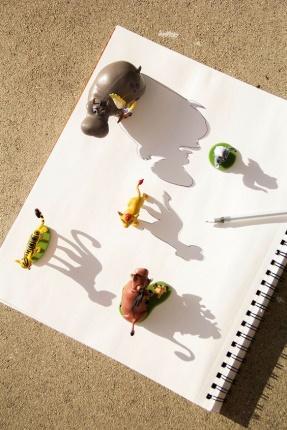 VÍDEO: “Show da Luna = De onde vem a água dos rios” (https://youtu.be/bqpmpBmfVXw ) ATIVIDADES DA APOSTILA 2- Realize a atividade da página 11 = atividade de combate ao corona vírus.- Assistir ao vídeo explicativo das atividades de hoje.Aula de ARTE (Prof. ª Sandra)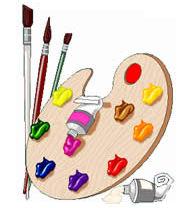 DIA DO BRINQUEDO LIVRE:- Deixe sua criança escolher um brinquedo para brincar à vontade por um tempinho, explorando-o livremente. Se possível, brinque com ela. Essa interação é fundamental.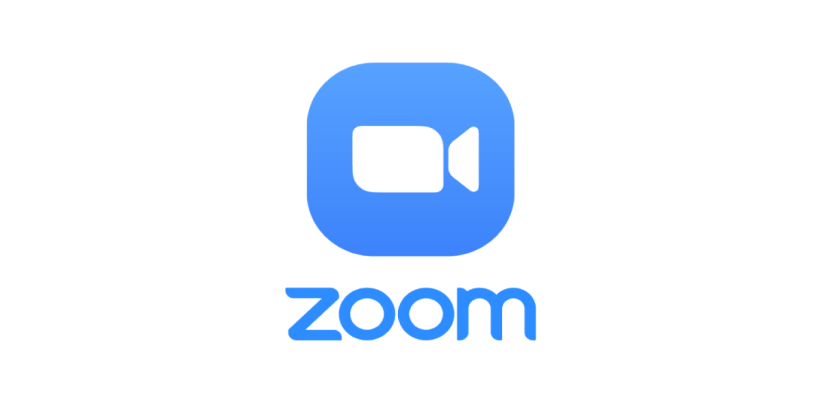 Aula on-line App ZOOM (A professora irá enviar o link no grupo para participarem da aula).- Vídeo da história “O aniversário do Seu Alfabeto” https://youtu.be/OoM09lfschk - Aula: com que letra começa???ATIVIDADES DA APOSTILA 2- Assistir ao vídeo explicativo das atividades de hoje.- Realizar a atividade da página 12 = situação problema com a cantiga “peixe vivo”Aula de Música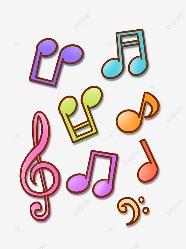 Aula de ED. FÍSICA (Prof.ª Gleysse e Fabrício)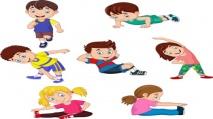 